Имущественная поддержка субъектов малого и среднего предпринимательстваПостановлением Кабинета Министров Чувашской Республики от 25.09.2008  № 285 утвержден Перечень государственного имущества Чувашской Республики для предоставления его во владение и (или) в пользование на долгосрочной основе (в том числе по льготным ставкам арендной платы) субъектам малого и среднего предпринимательства и организациям, образующим инфраструктуру поддержки субъектов малого и среднего предпринимательства (далее – Перечень).Государственное имущество Чувашской Республики, включенное в Перечень, также предоставляется  физическим лицам, не являющимися индивидуальными предпринимателями и применяющим специальный	 налоговый режим «Налог на профессиональный доход».Государственное имущество, включенное в Перечень:  В соответствии с постановлением Кабинета Министров Чувашской Республики от 15.12.2011 № 580 «О порядке определения размера арендной платы за пользование имуществом, находящимся в государственной собственности Чувашской Республики» при расчете арендной платы для субъектов малого и среднего предпринимательства установлен льготный коэффициент - 0,4.Для получения имущественной поддержки по предоставлению государственного имущества Чувашской Республики необходимо обращаться в Министерство экономического развития и имущественных отношений Чувашской Республики по адресу: 428000, Чувашская Республика, г. Чебоксары, ул. К. Иванова, д. 84. Контактный телефон: 8(8352) 56-52-38. Адрес электронной почты: mio5@cap.ru.1.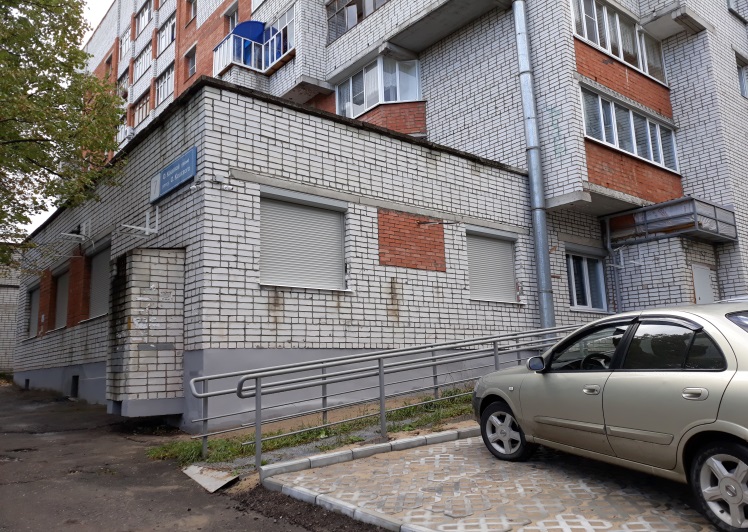 Тип имущества (согласно сведениям ЕГРН):Нежилое помещение № 3, расположенное в цокольном этаже (литера А1) жилого кирпичного шестиэтажного дома (литера А)Общая площадь 204,7 кв.мКадастровый номер: 21:01:010605:3622Местонахождение: Чувашская Республика, г. Чебоксары, ул. О. Кошевого, д. 7, помещение 3Наличие инженерных сетей и подъездных путей:Электроэнергия – естьОтопление – есть Водоснабжение – есть Водоотведение – есть Связь, Интернет – возможность подключения есть Парковка – общая с многоквартирным домомМатериал стен: кирпич, материал перекрытий: железобетонные плитыСостояние объекта: Требует космического ремонта – нет Требует капитального ремонта – нет Требует замены коммуникаций – нетПередано в аренду ООО «Лидер-Дент» 2.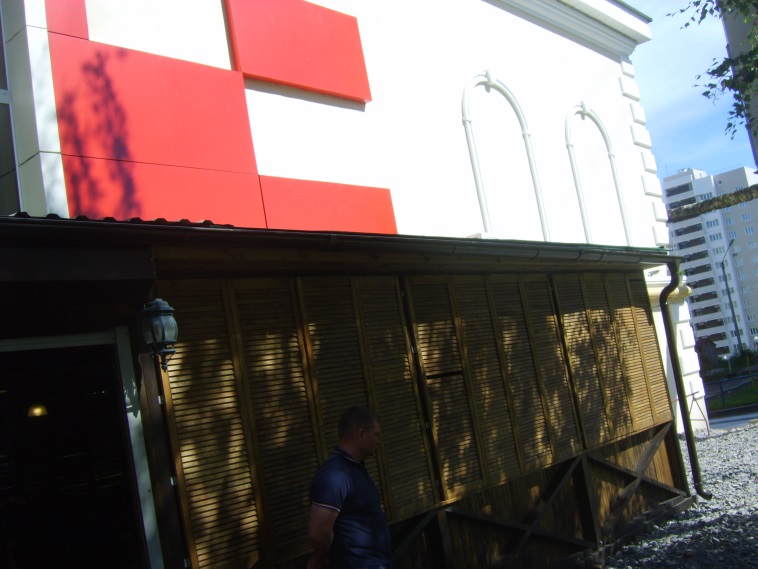 Тип имущества (согласно сведениям ЕГРН):Нежилое помещениеОбщая площадь 94,6 кв.мКадастровый номер: 21:01:010504:4439Местонахождение: Чувашская Республика, г. Чебоксары, проспект Московский, д. 3,           пом. 4Наличие инженерных сетей и подъездных путей: Электроэнергия – есть Отопление – есть Водоснабжение – есть Водоотведение – есть Связь, Интернет – возможность подключения есть1.6. Парковка – естьМатериал стен: кирпич, материал перекрытий: кирпичСостояние объекта: Требует космического ремонта – нет Требует капитального ремонта – нет Требует замены коммуникаций – нетПередано в аренду ООО «НЕБО»3.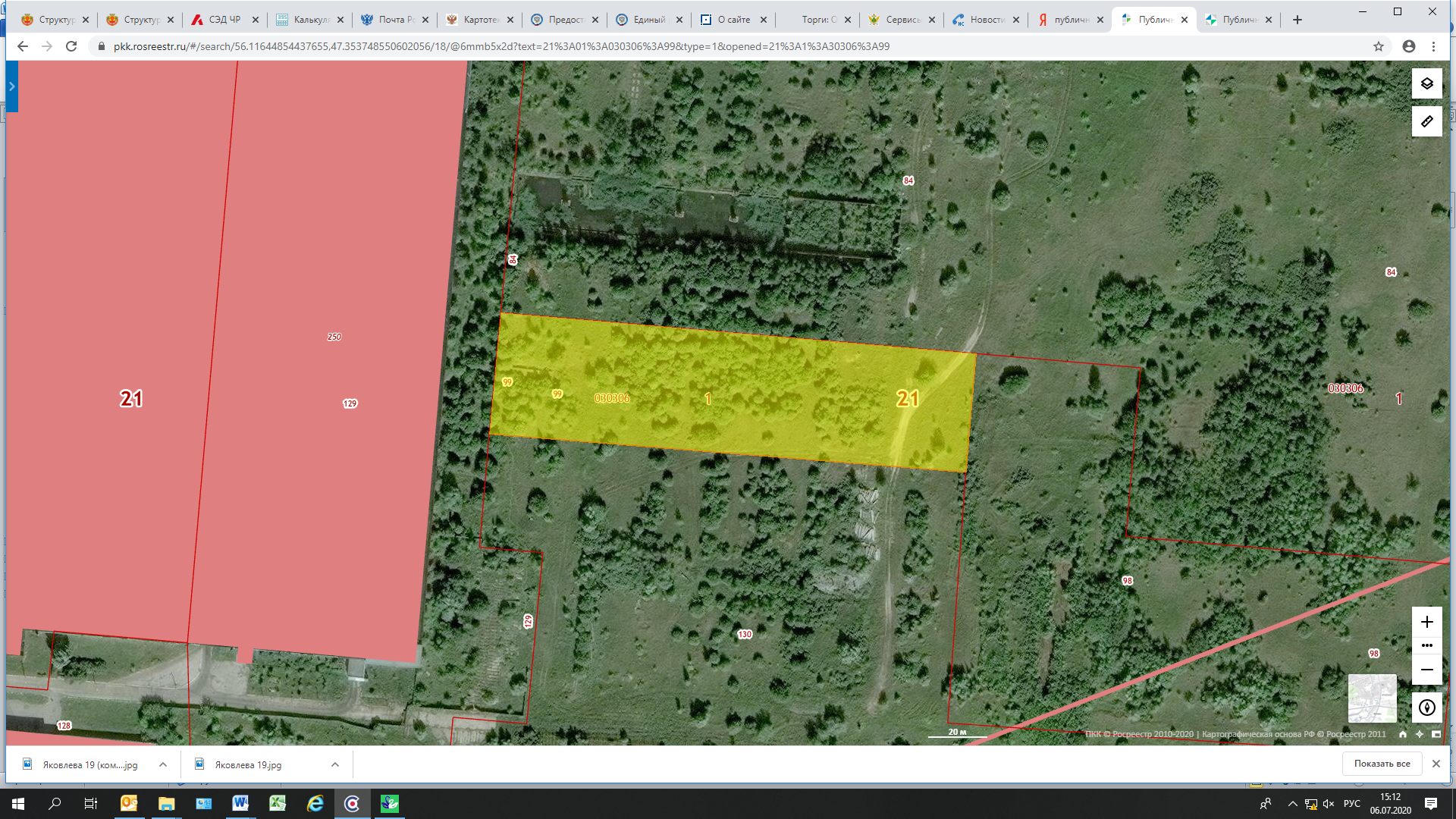 Тип имущества (согласно сведениям ЕГРН):Земельный участокОбщая площадь 11111 кв.мКадастровый номер: 21:01:030306:99Местонахождение: Чувашская Республика, г. Чебоксары, проспект Тракторостроителей,  д. 109Категория земель: Земли населенных пунктовВид разрешенного использования: Для нужд уставной деятельности4.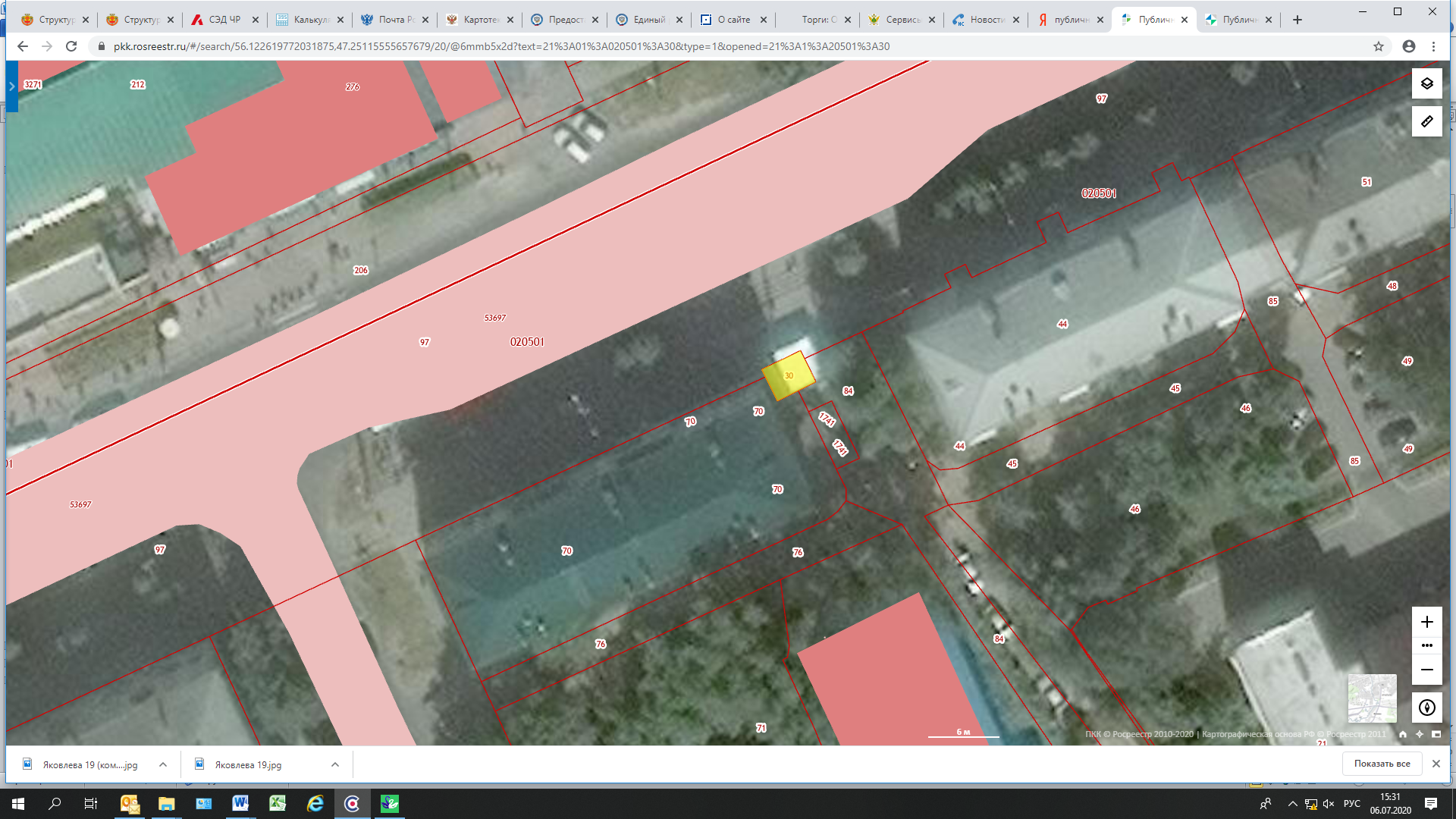 Тип имущества (согласно сведениям ЕГРН):Земельный участокОбщая площадь 18 кв.мКадастровый номер: 21:01:020501:30Местонахождение: Чувашская Республика, г. Чебоксары, ул. Гагарина, д. 6Категория земель: Земли населенных пунктовВид разрешенного использования: Для размещения объектов розничной торговлиПередано в аренду индивидуальному предпринимателю Петровой Екатерине Геннадьевне5.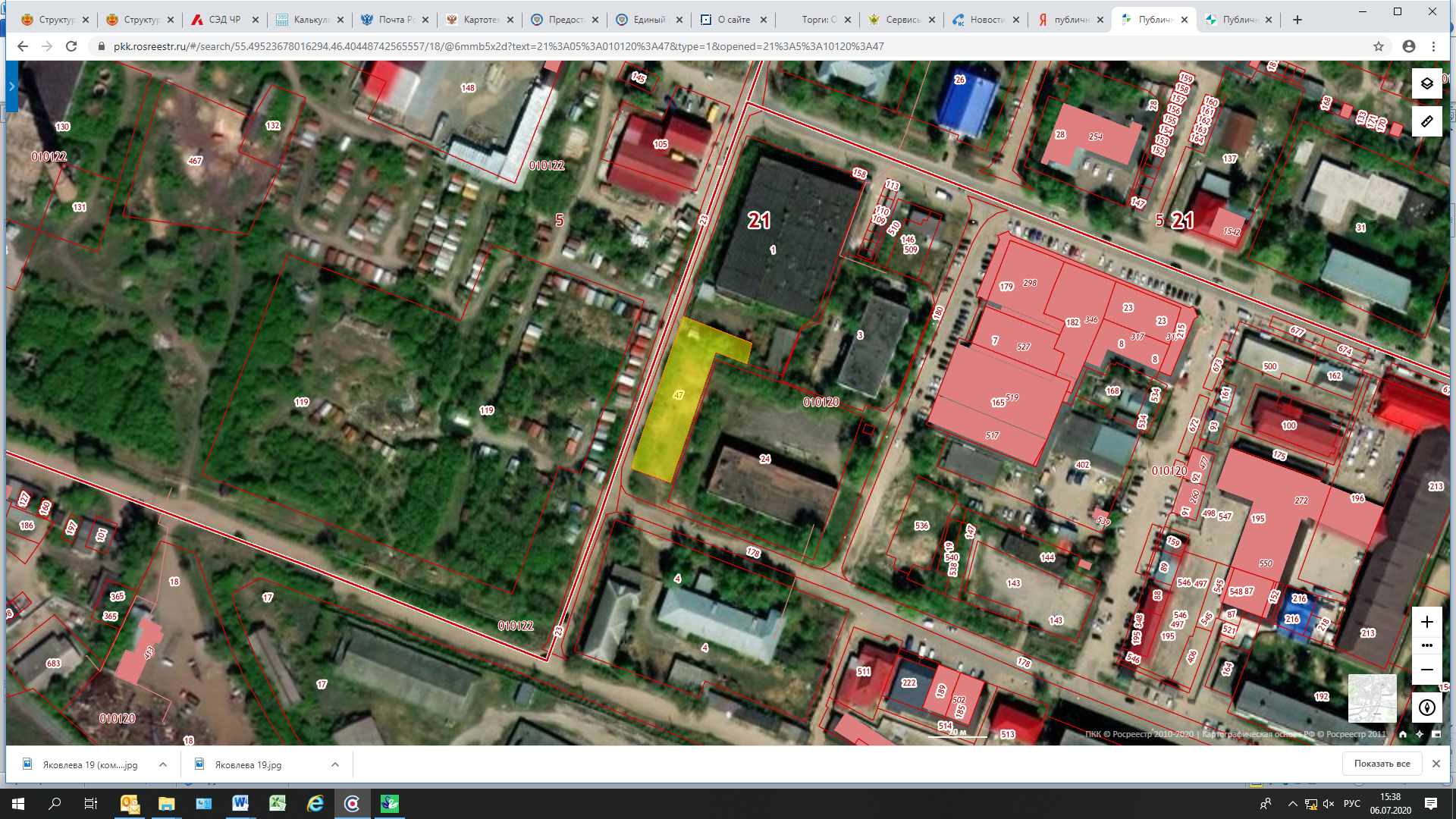 Тип имущества (согласно сведениям ЕГРН):Земельный участокОбщая площадь 1 500 кв.мКадастровый номер: 21:05:010120:47Местонахождение: Чувашская Республика, г. Шумерля, ул. Карла Маркса, д. 1Категория земель: Земли населенных пунктовВид разрешенного использования: Предпринимательство6.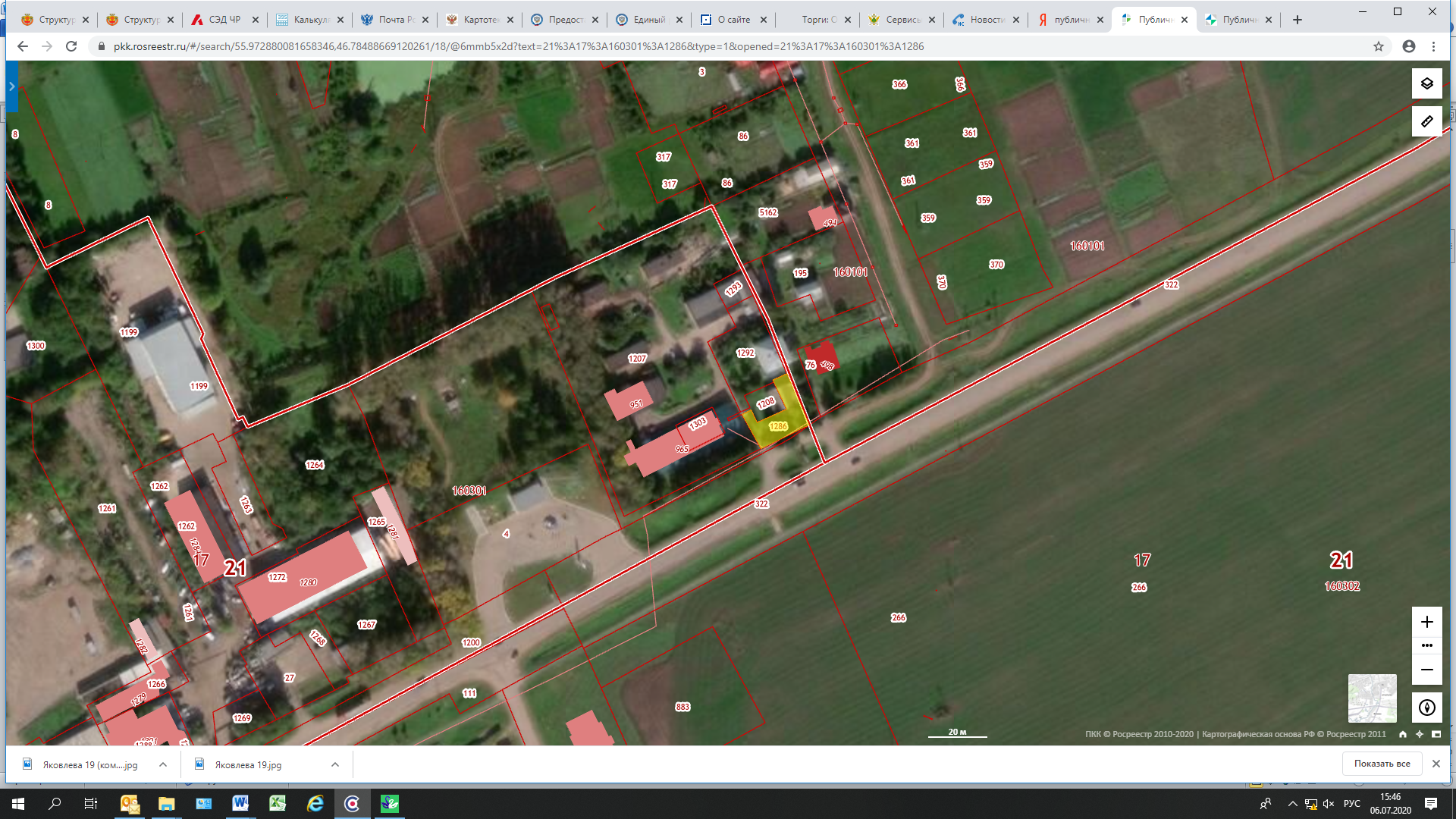 Тип имущества (согласно сведениям ЕГРН):Земельный участокОбщая площадь 385 кв.мКадастровый номер: 21:17:160301:1286Местонахождение: Чувашская Республика, Моргаушский район, Моргаушское сельское поселение, с. Моргауши, ул. 50 лет ОктябряКатегория земель: Земли населенных пунктовВид разрешенного использования: Предпринимательство7.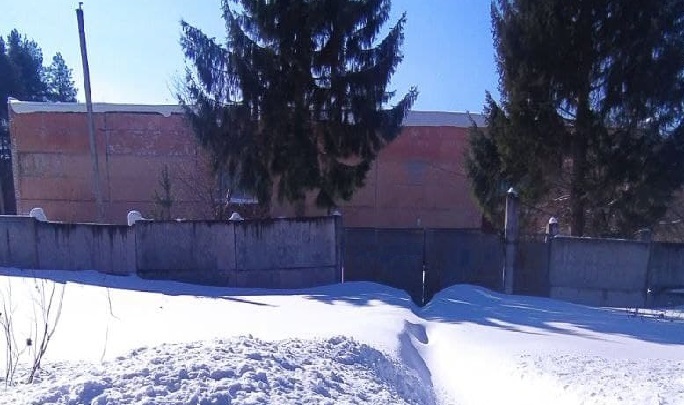 Тип имущества (согласно сведениям ЕГРН):Нежилое здание «Склад»Общая площадь 978,5 кв.мКадастровый номер: 21:09:000000:2488Местонахождение: Чувашская Республика, Вурнарский район, пос.Вурнары, ул. Ленина, д.1251.	Наличие инженерных сетей и подъездных путей:1.1.	Электроэнергия – есть1.2.	Отопление – нет1.3.	 Водоснабжение – нет1.4.	 Водоотведение – нет1.5.	 Связь, Интернет – нет1.6.	 Парковка – нет2.	Материал стен: бетонные3.	Состояние объекта:3.1.	 Требует космического ремонта – да3.2.	 Требует капитального ремонта – нет8.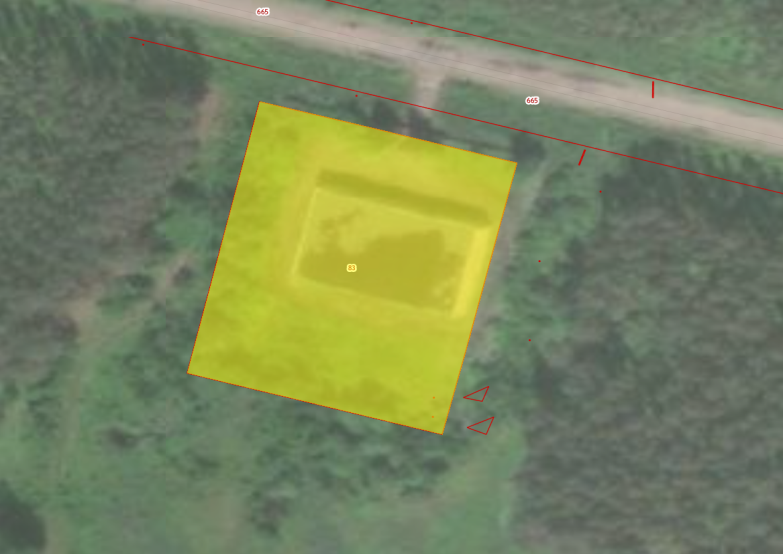 Тип имущества (согласно сведениям ЕГРН):Земельный участокОбщая площадь 5 100 кв.мКадастровый номер: 21:09:000000:83Местонахождение: Чувашская Республика, Местонахождение: Чувашская Республика, Вурнарский район, пос. Вурнары, ул. Ленина, д.125Категория земель: Земли населенных пунктовВид разрешенного использования: Для размещения и обслуживания объектов гражданской обороны9.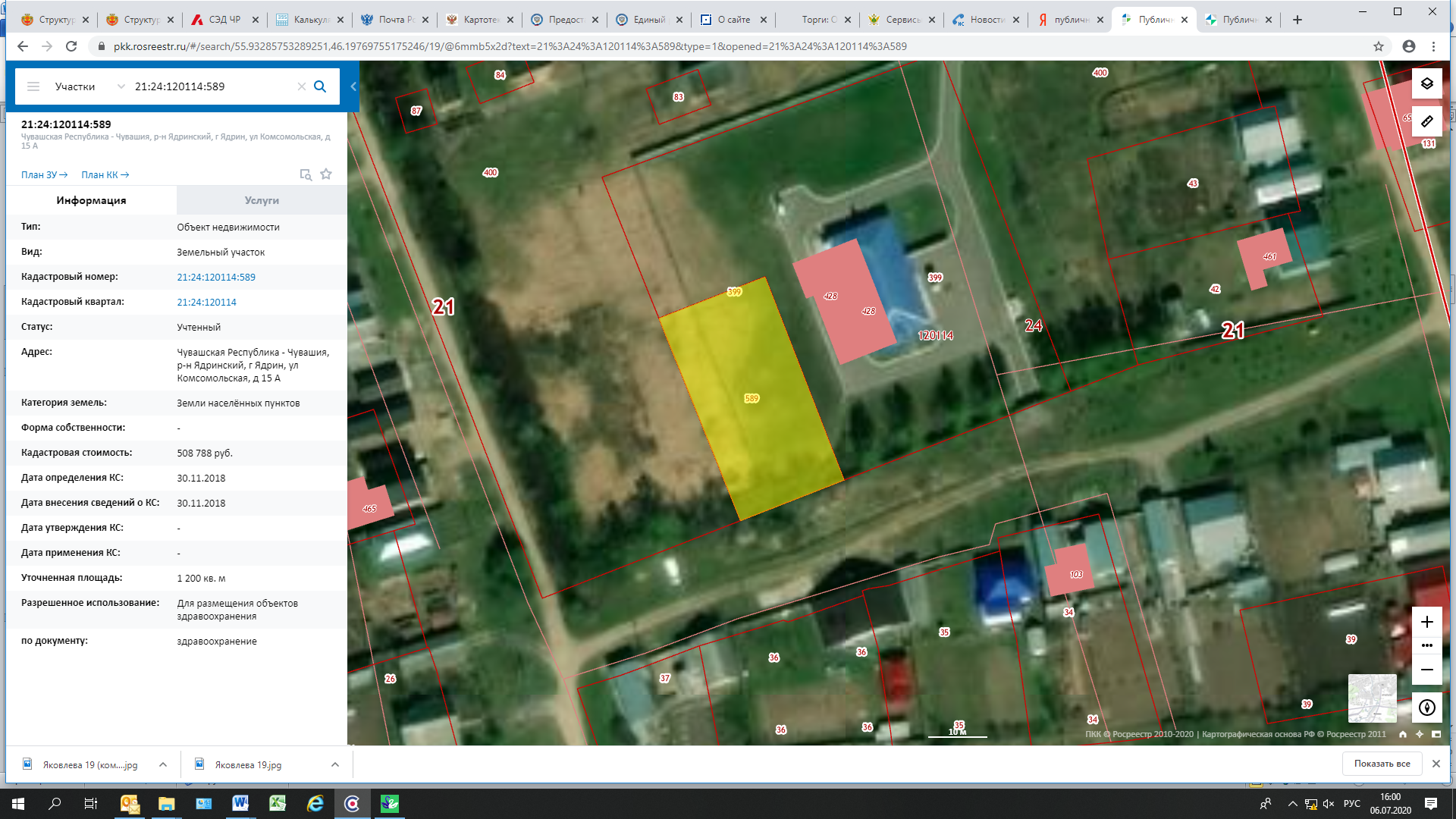 Тип имущества (согласно сведениям ЕГРН):Земельный участокОбщая площадь 1 200 кв.мКадастровый номер: 21:24:120114:589Местонахождение: Чувашская Республика, Ядринский район, г. Ядрин,                                           ул. Комсомольская, д. 15АКатегория земель: Земли населенных пунктовВид разрешенного использования: здравоохранениеПередано в аренду индивидуальному предпринимателю Быковой Ольге Николаевне10.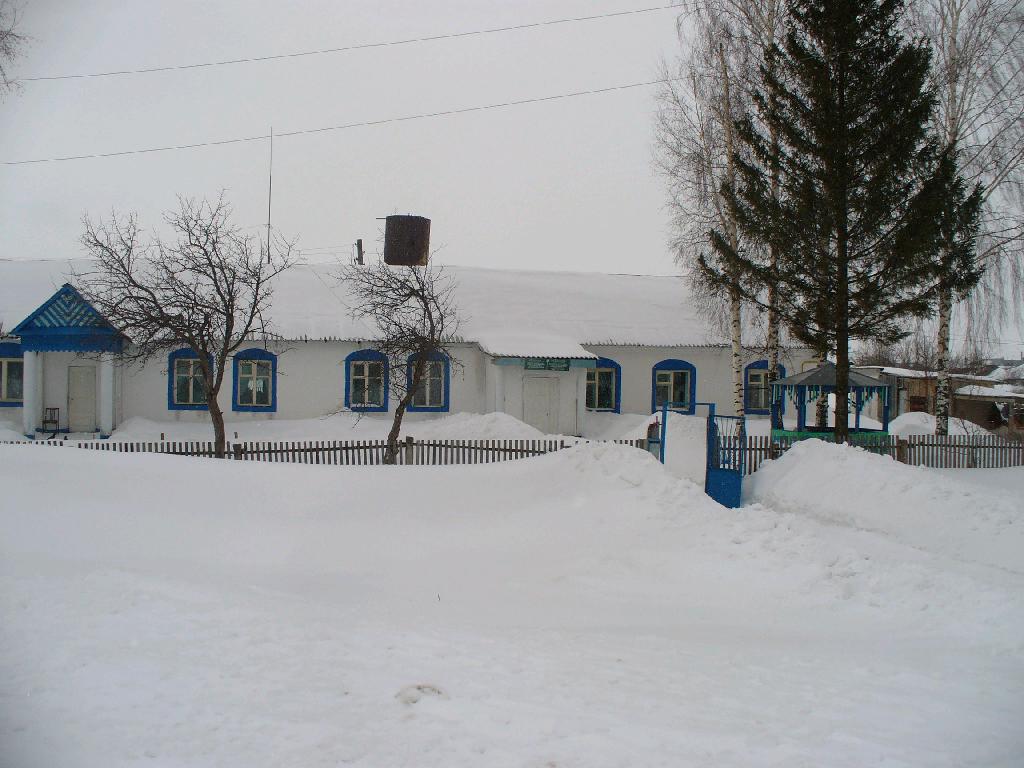 Тип имущества (согласно сведениям ЕГРН):ЗданиеОбщая площадь 239,5 кв.мКадастровый номер: 21:12:000000:2437Местонахождение: Чувашская Республика, Козловский район, Солдыбаевское сельское поселение, д. Солдыбаево, ул. Верхняя, д. 22А1.	Наличие инженерных сетей и подъездных путей:1.1.	Электроэнергия – есть1.2.	Отопление – есть1.3.	 Водоснабжение – есть1.4.	 Водоотведение – есть1.5.	 Связь, Интернет – возможность подключения есть1.6.	 Парковка – нет2.	Материал стен: кирпич, материал перекрытий: деревянные доски, оргалит3.	Состояние объекта:3.1.	 Требует космического ремонта – да3.2.	 Требует капитального ремонта – нет3.3.	 Требует замены коммуникаций – нет11.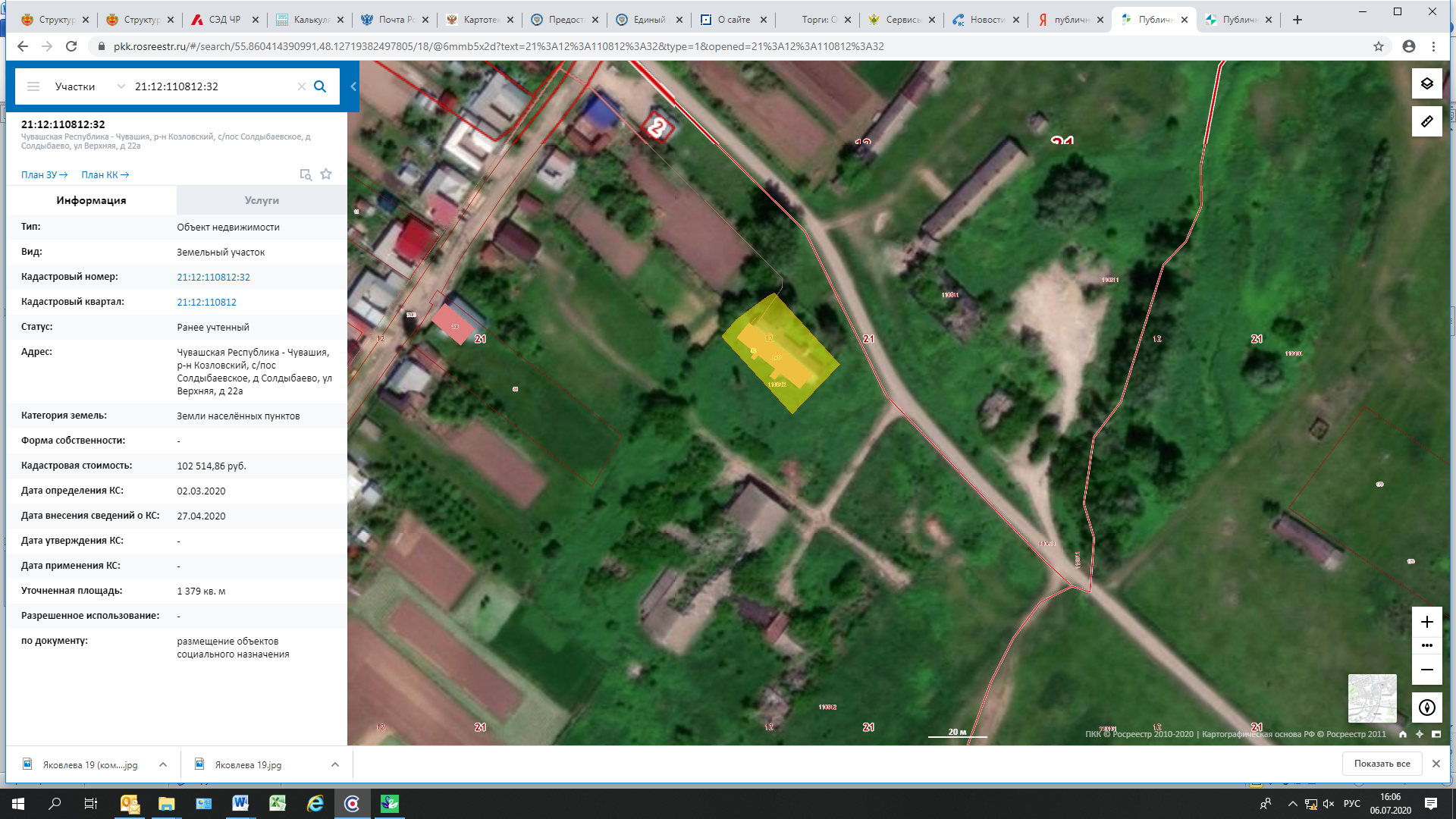 Тип имущества (согласно сведениям ЕГРН):Земельный участокОбщая площадь 1 379 кв.мКадастровый номер: 21:12:110812:32Местонахождение: Чувашская Республика, Козловский район, Солдыбаевское сельское поселение, д. Солдыбаево, ул. Верхняя, д. 22АКатегория земель: Земли населенных пунктовВид разрешенного использования: Для размещения объектов здравоохранения12.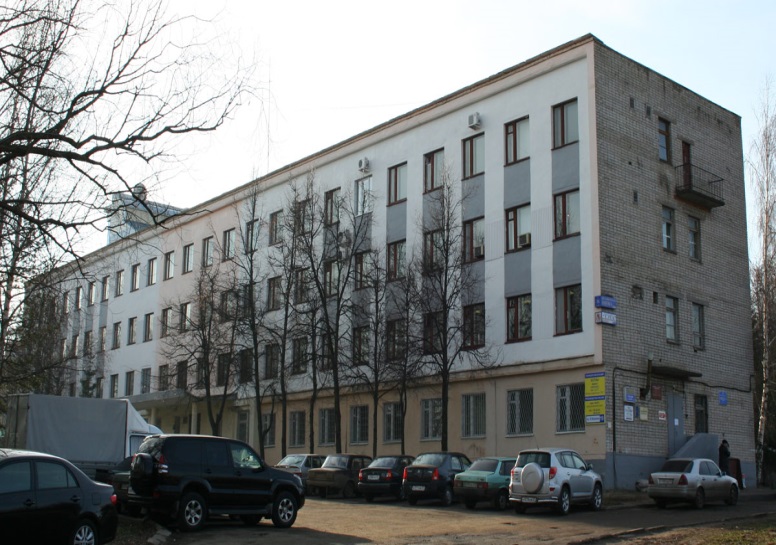 Тип имущества (согласно сведениям ЕГРН):Нежилое помещениеОбщая площадь 174,9 кв.мКадастровый номер: 21:01:020705:925Местонахождение: Чувашская Республика, г. Чебоксары, проспект И.Я. Яковлева, д. 19, комнаты № 1, 2, 3, 4, 51.	Наличие инженерных сетей и подъездных путей:1.1.	Электроэнергия – есть1.2.	Отопление – есть1.3.	 Водоснабжение – есть1.4.	 Водоотведение – есть1.5.	 Связь, Интернет – возможность подключения есть1.6.	 Парковка – нет2.	Материал стен: кирпич, материал перекрытий: деревянные доски, оргалит3.	Состояние объекта:3.1.	 Требует космического ремонта – да3.2.	 Требует капитального ремонта – нет3.3.	 Требует замены коммуникаций – нет13.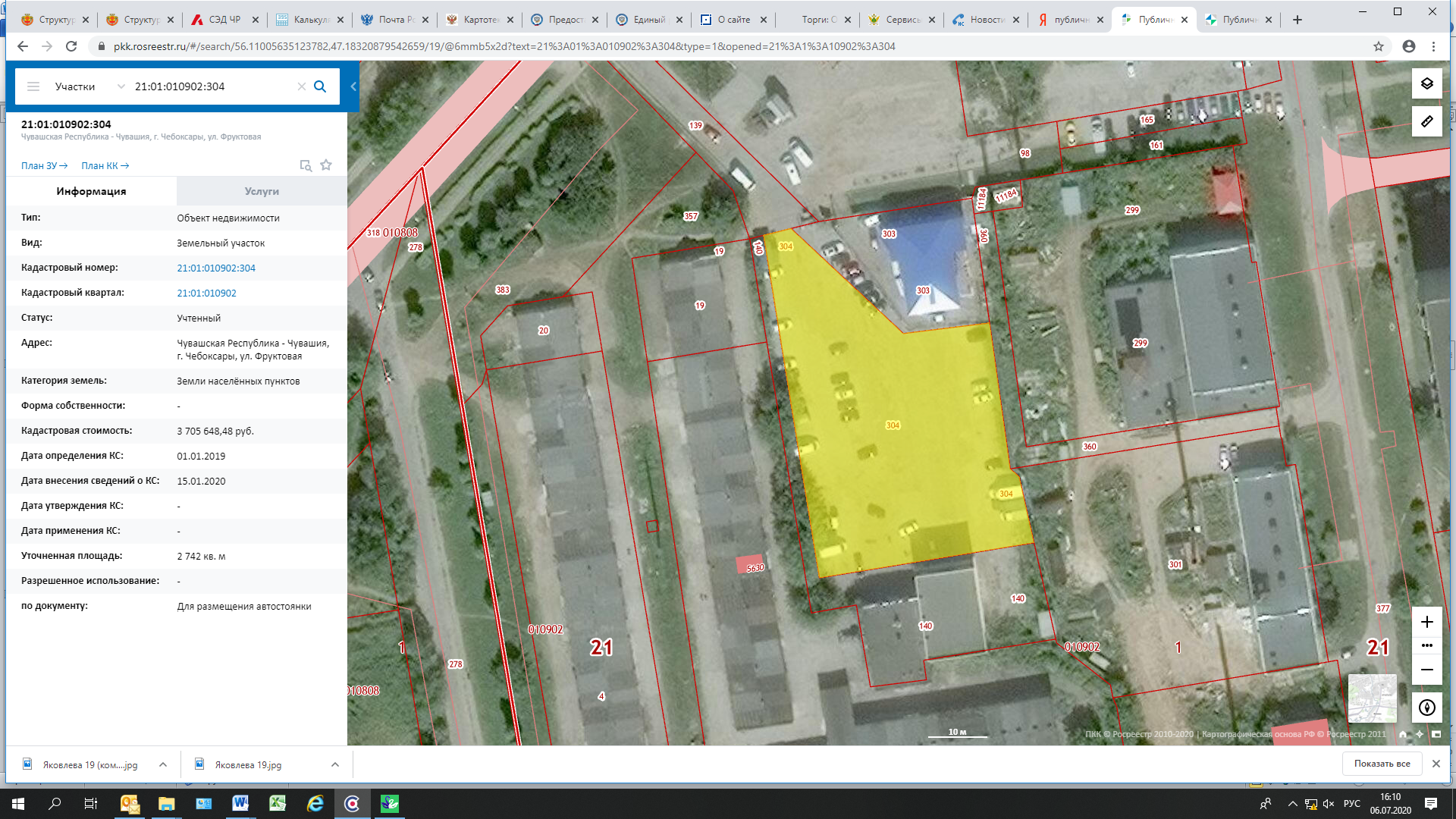 Тип имущества (согласно сведениям ЕГРН):Земельный участокОбщая площадь 2 742 кв.мКадастровый номер: 21:01:010902:304Местонахождение: Чувашская Республика, г. Чебоксары, ул. ФруктоваяКатегория земель: Земли населенных пунктовВид разрешенного использования: Для размещения автостоянки14.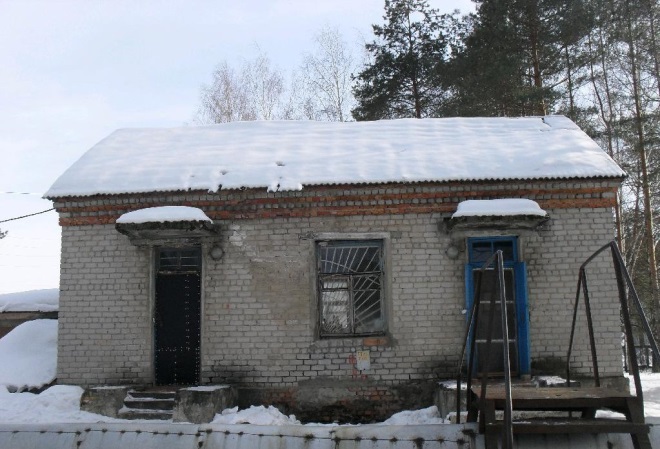 Тип имущества (согласно сведениям ЕГРН):ХозблокОбщая площадь 82,8 кв.мКадастровый номер: 21:05:010141:90Местонахождение: Чувашская Республика,              г. Шумерля, ул. Межевая, д. 71.	Наличие инженерных сетей и подъездных путей:1.1.	Электроэнергия – есть1.2.	Отопление – есть1.3.	 Водоснабжение – есть1.4.	 Водоотведение – есть1.5.	 Связь, Интернет – возможность подключения есть1.6.	 Парковка – нет2.	Материал стен: кирпич, материал перекрытий: кирпич3.	Состояние объекта:3.1.	 Требует космического ремонта – да3.2.	 Требует капитального ремонта – нет3.3.	 Требует замены коммуникаций – нет15.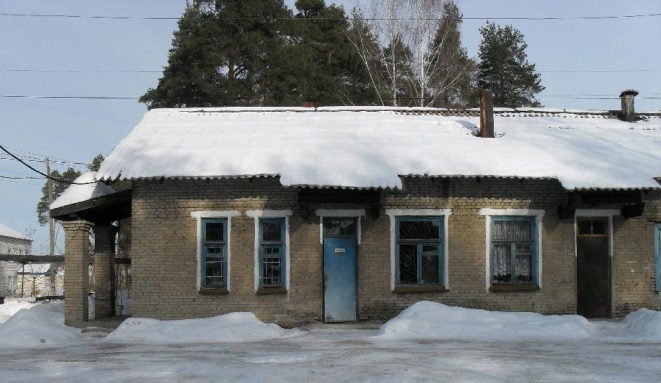 Тип имущества (согласно сведениям ЕГРН):Подсобное зданиеОбщая площадь 298 кв.мКадастровый номер: 21:05:010141:91Местонахождение: Чувашская Республика,              г. Шумерля, ул. Межевая, д. 71.	Наличие инженерных сетей и подъездных путей:1.1.	Электроэнергия – есть1.2.	Отопление – есть1.3.	 Водоснабжение – есть1.4.	 Водоотведение – есть1.5.	 Связь, Интернет – возможность подключения есть1.6.	 Парковка – нет2.	Материал стен: кирпич, материал перекрытий: кирпич3.	Состояние объекта:3.1.	 Требует космического ремонта – да3.2.	 Требует капитального ремонта – нет3.3.	 Требует замены коммуникаций – нет16.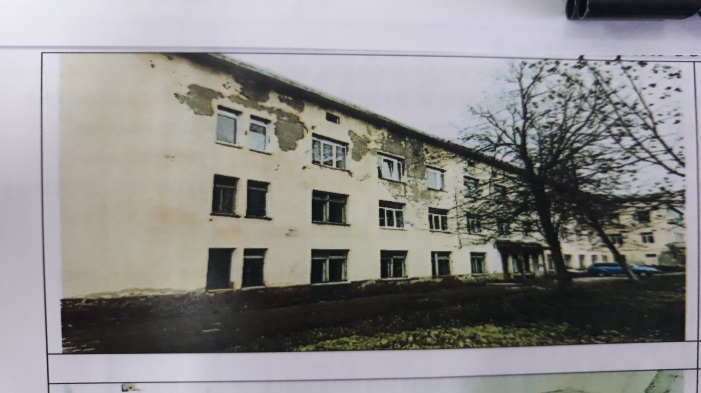 Тип имущества (согласно сведениям ЕГРН):Нежилое помещение (состоит из помещений № 1-15 на поэтажном плане подвального этажа)Общая площадь 249,1 кв.мКадастровый номер: 21:02:010212:321Местонахождение: Чувашская Республика,              г. Новочебоксарск, ул. Коммунистическая,               д. 27, корп. 4, помещение № 21.	Наличие инженерных сетей и подъездных путей:1.1.	 Электроэнергия – есть1.2.	 Отопление – есть1.3.	 Водоснабжение – есть1.4.	 Водоотведение – есть1.5.	 Связь, Интернет – возможность подключения есть1.6. Парковка – есть2.	Материал стен: кирпич, материал перекрытий: кирпич3.	Состояние объекта:3.1.	 Требует космического ремонта – да3.2.	 Требует капитального ремонта – нет3.3.	 Требует замены коммуникаций – нет17.Тип имущества (согласно сведениям ЕГРН):Нежилое помещение (состоит из помещений № 1-7, 7а, 8, 9, 9а, 10-25, 27, 40-59, 59а, 60, 60а, 61-68 на поэтажном плане первого этажа)Общая площадь 705,4 кв.мКадастровый номер: 21:02:010212:318Местонахождение: Чувашская Республика,              г. Новочебоксарск, ул. Коммунистическая,      д. 27, корп. 4, помещение № 31.	Наличие инженерных сетей и подъездных путей:1.1.	 Электроэнергия – есть1.2.	 Отопление – есть1.3.	 Водоснабжение – есть1.4.	 Водоотведение – есть1.5.	 Связь, Интернет – возможность подключения есть1.6. Парковка – есть2.	Материал стен: кирпич, материал перекрытий: кирпич3.	Состояние объекта:3.1.	 Требует космического ремонта – да3.2.	 Требует капитального ремонта – нет3.3.	 Требует замены коммуникаций – нет18.Тип имущества (согласно сведениям ЕГРН):Нежилое помещение (состоит из помещений № 31-39 на поэтажном плане первого этажа)Общая площадь 33,9 кв.мКадастровый номер: 21:02:010212:319Местонахождение: Чувашская Республика,              г. Новочебоксарск, ул. Коммунистическая,      д. 27, корп. 4, помещение № 41.	Наличие инженерных сетей и подъездных путей:1.1.	 Электроэнергия – есть1.2.	 Отопление – есть1.3.	 Водоснабжение – есть1.4.	 Водоотведение – есть1.5.	 Связь, Интернет – возможность подключения есть1.6. Парковка – есть2.	Материал стен: кирпич, материал перекрытий: кирпич3.	Состояние объекта:3.1.	 Требует космического ремонта – да3.2.	 Требует капитального ремонта – нет3.3.	 Требует замены коммуникаций – нет19.Тип имущества (согласно сведениям ЕГРН):Нежилое помещение (состоит из помещения № 51 на поэтажном плане второго этажа)Общая площадь 58,7 кв.мКадастровый номер: 21:02:010212:320Местонахождение: Чувашская Республика,              г. Новочебоксарск, ул. Коммунистическая,     д. 27, корп. 4, помещение № 51.	Наличие инженерных сетей и подъездных путей:1.1.	 Электроэнергия – есть1.2.	 Отопление – есть1.3.	 Водоснабжение – есть1.4.	 Водоотведение – есть1.5.	 Связь, Интернет – возможность подключения есть1.6. Парковка – есть2.	Материал стен: кирпич, материал перекрытий: железобетонные панельные3.	Состояние объекта:3.1.	 Требует космического ремонта – да3.2.	 Требует капитального ремонта – нет3.3.	 Требует замены коммуникаций – нет20.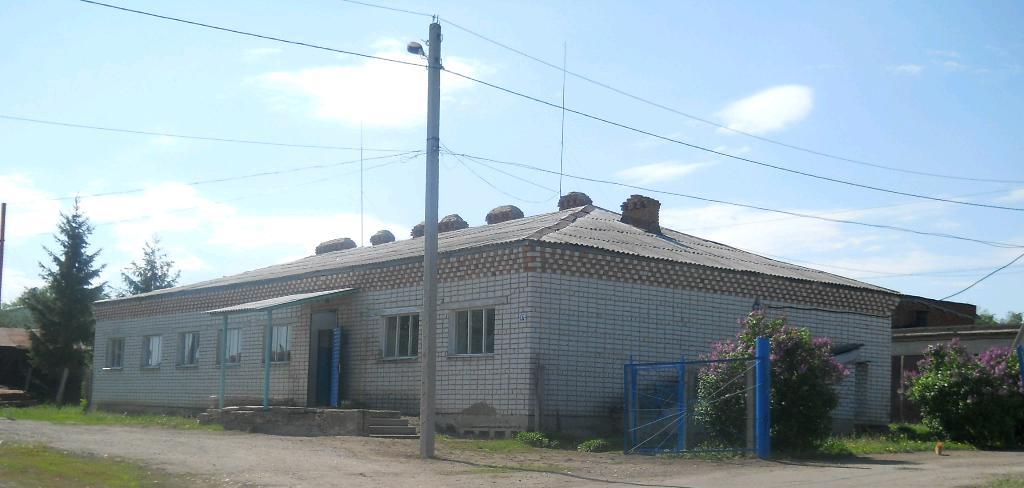 Тип имущества (согласно сведениям ЕГРН):Административное здание ветлаборатории Общая площадь 543,3 кв.мКадастровый номер: 21:26:110109:149Местонахождение: Чувашская Республика, Янтиковский район, Янтиковское сельское поселение, с. Янтиково, ул. Молодежная, д. 371.	Наличие инженерных сетей и подъездных путей:1.1.	 Электроэнергия – есть1.2.	 Отопление – есть1.3.	 Водоснабжение – есть1.4.	 Водоотведение – есть1.5.	 Связь, Интернет – возможность подключения есть1.6. Парковка – есть2.	Материал стен: кирпич, материал перекрытий: кирпич3.	Состояние объекта:3.1.	 Требует космического ремонта – да3.2.	 Требует капитального ремонта – нет3.3.	 Требует замены коммуникаций – нет21.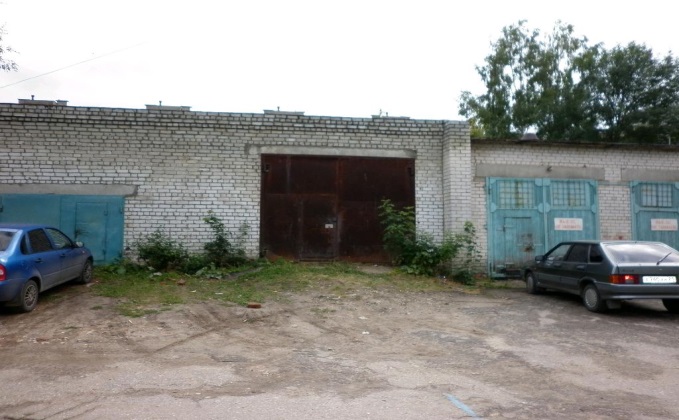 Тип имущества (согласно сведениям ЕГРН):Нежилое помещение Общая площадь 63,6 кв.мКадастровый номер: 21:01:030402:7542Местонахождение: Чувашская Республика, г. Чебоксары, ул. Баумана, д. 4, помещение     № 11.	Наличие инженерных сетей и подъездных путей:1.1.	 Электроэнергия – есть1.2.	 Отопление – нет1.3.	 Водоснабжение – нет1.4.	 Водоотведение – нет1.5.	 Связь, Интернет – нет1.6. Парковка – нет2.	Материал стен: кирпич, материал перекрытий: железобетонные 3.	Состояние объекта:3.1.	 Требует космического ремонта – да3.2.	 Требует капитального ремонта – нет3.3.	 Требует замены коммуникаций – нет22.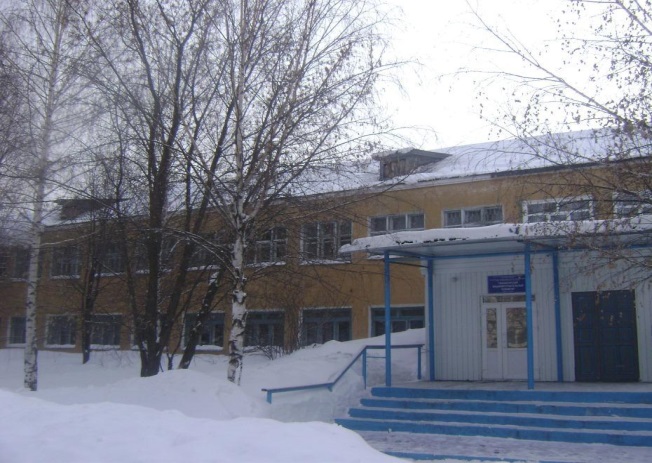 Тип имущества (согласно сведениям ЕГРН):Учебный корпус со спортивным залом и подваломОбщая площадь 1 585,4 кв.мКадастровый номер: 21:05:010119:153Местонахождение: Чувашская Республика,      г. Шумерля, ул. Францева, д. 11.	Наличие инженерных сетей и подъездных путей:1.1.	Электроэнергия – есть1.2.	Отопление – есть1.3.	 Водоснабжение – есть1.4.	 Водоотведение – есть1.5.	 Связь, Интернет – возможность подключения есть1.6.	 Парковка – нет2.	Материал стен: кирпич, материал перекрытий: кирпичные, железобетонные, деревянные3.	Состояние объекта:3.1.	 Требует космического ремонта – да3.2.	 Требует капитального ремонта – нет3.3.	 Требует замены коммуникаций – нет23.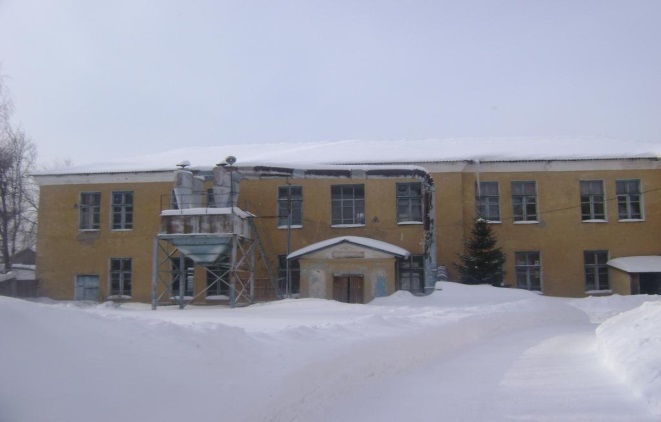 Тип имущества (согласно сведениям ЕГРН):ЗданиеОбщая площадь 862,6 кв.мКадастровый номер: 21:05:010119:168Местонахождение: Чувашская Республика,      г. Шумерля, ул. Францева, д. 11.	Наличие инженерных сетей и подъездных путей:1.1.	Электроэнергия – есть1.2.	Отопление – есть1.3.	 Водоснабжение – есть1.4.	 Водоотведение – есть1.5.	 Связь, Интернет – возможность подключения есть1.6.	 Парковка – нет2.	Материал стен: кирпич, материал перекрытий: кирпичные, железобетонные3.	Состояние объекта:3.1.	 Требует космического ремонта – да3.2.	 Требует капитального ремонта – нет3.3.	 Требует замены коммуникаций – нет24.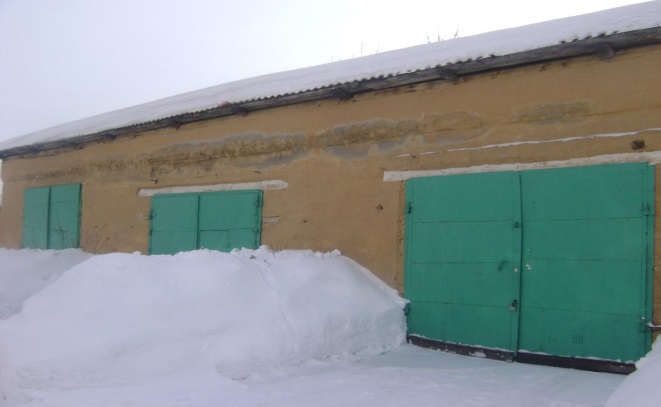 Тип имущества (согласно сведениям ЕГРН):Сарай-гараж для автомобилей Общая площадь 191,7 кв.мКадастровый номер: 21:05:010119:146Местонахождение: Чувашская Республика,      г. Шумерля, ул. Францева, д. 11.	Наличие инженерных сетей и подъездных путей:1.1.	Электроэнергия – есть1.2.	Отопление – нет1.3.	 Водоснабжение – нет1.4.	 Водоотведение – нет1.5.	 Связь, Интернет – нет1.6.	 Парковка – нет2.	Материал стен: кирпич, материал перекрытий: железобетонные3.	Состояние объекта:3.1.	 Требует космического ремонта – да3.2.	 Требует капитального ремонта – нет3.3.	 Требует замены коммуникаций – нет25.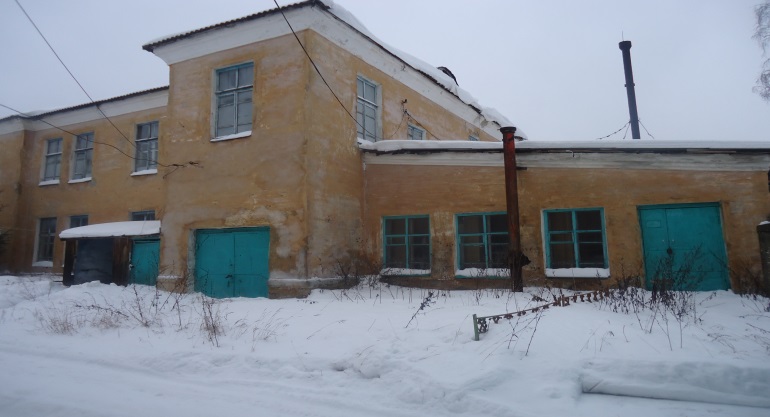 Тип имущества (согласно сведениям ЕГРН):Котельная при учебном корпусе Общая площадь 61,3 кв.мКадастровый номер: 21:05:010119:884Местонахождение: Чувашская Республика,      г. Шумерля, ул. Францева, д. 11.	Наличие инженерных сетей и подъездных путей:1.1.	Электроэнергия – есть1.2.	Отопление – есть1.3.	 Водоснабжение – нет1.4.	 Водоотведение – нет1.5.	 Связь, Интернет – нет1.6.	 Парковка – нет2.	Материал стен: кирпич, материал перекрытий: железобетонные3.	Состояние объекта:3.1.	 Требует космического ремонта – да3.2.	 Требует капитального ремонта – нет3.3.	 Требует замены коммуникаций – нет26.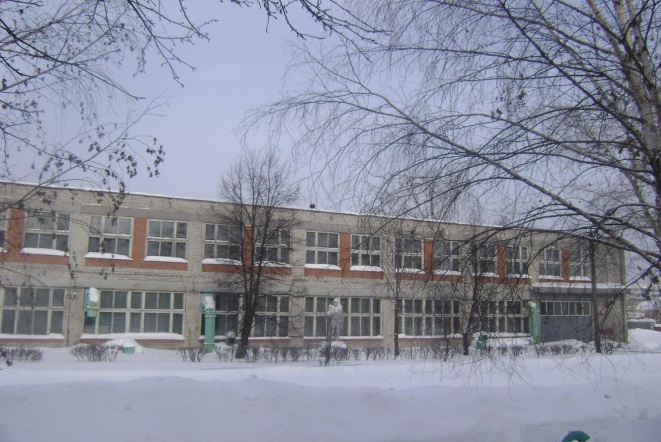 Тип имущества (согласно сведениям ЕГРН):Здание Общая площадь 2 178,1 кв.мКадастровый номер: 21:05:010119:192Местонахождение: Чувашская Республика,   г. Шумерля, ул. Карла Маркса, д. 31.	Наличие инженерных сетей и подъездных путей:1.1.	Электроэнергия – есть1.2.	Отопление – есть1.3.	 Водоснабжение – есть1.4.	 Водоотведение – есть1.5.	 Связь, Интернет – возможность подключения есть1.6.	 Парковка – нет2.	Материал стен: кирпич, материал перекрытий: железобетонные3.	Состояние объекта:3.1.	 Требует космического ремонта – да3.2.	 Требует капитального ремонта – нет3.3.	 Требует замены коммуникаций – нет27.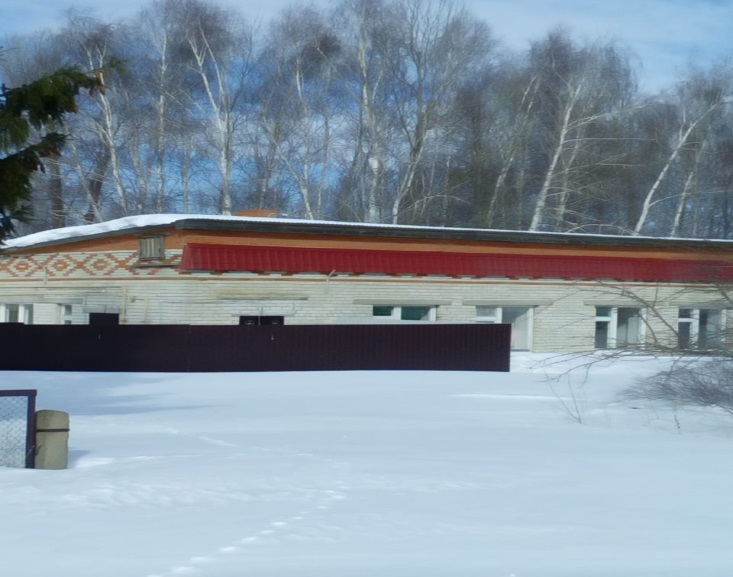 Тип имущества (согласно сведениям ЕГРН):Нежилое помещениеОбщая площадь 149,6 кв. м.Кадастровый номер: 21:07:060305:292Местонахождение: Чувашская Республика,  Аликовский район, с/пос. Шумшевашское, с. Шумшеваши, ул. Молодежная, д. 74 1.	Наличие инженерных сетей и подъездных путей:1.1.	Электроэнергия – есть1.2.	Отопление – есть1.3.	 Водоснабжение – есть1.4.	 Водоотведение – есть1.5.	 Связь, Интернет – есть1.6.	 Парковка – нет2.	Материал стен: кирпич, материал перекрытий: железобетонные.3.	Состояние объекта:3.1.	 Требует косметического ремонта – нет3.2.	 Требует капитального ремонта – нет3.3.	 Требует замены коммуникаций – нет